RESUME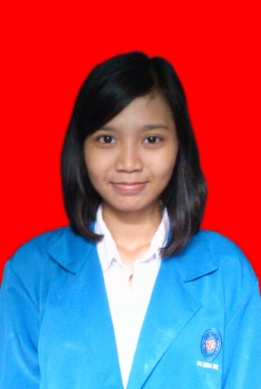 Tiwi NoviyantiE: noviyantiwi@gmail.com | M: +6289678696090 | B: Jakarta, 23rd October 1995 | Masjid Darul Fallah Street no.36 Jakarta Selatan 12260 | Personal StatementFast and eager to learn. Work effectively both as team and independently. Responsible and organized. Able to work under pressure and deadline. Young and energetic.Core CompetenciesEnglish-Indonesian Translation | English for Tourism | Intensive Reading | Essay Writing | Conversation for Specific Purposes | Listening for Specific PurposesEDUCATIONStrata one (S1) of English Language major—Nusa MandiriExpected graduated November 2017GPA 3.58/4.00Diploma three (D3) of English Literature major—Bina Sarana InformatikaExpected graduated November 2016GPA 3.66/4.00WORK AND ORGANIZATION2015-Present	Volunteer WWF (World Wide Fund for nature) Panda Mobile TeamGiving explanation to public about conservationPresentating public about how to do 3R (Recycle, Reduce, Reuse)Sep-Okt 2015	English teacher intern – SDN Gunung 03 PagiTaught English for fourth grade students about self introduction, cardinal and ordinal number, single and plural, pronoun, and hobbiesMonitored and evaluated the students through mid-term testACHIEVEMENT2013	The highest score for English Try Out at Kartika X-2 High School JakartaPROFESSIONAL SKILLSEnglish and Indonesia (written or oral)Scanning, intensive, and extensive readingEvent organization experienceMicrosoft office (word, excel, power point)E-mail handling